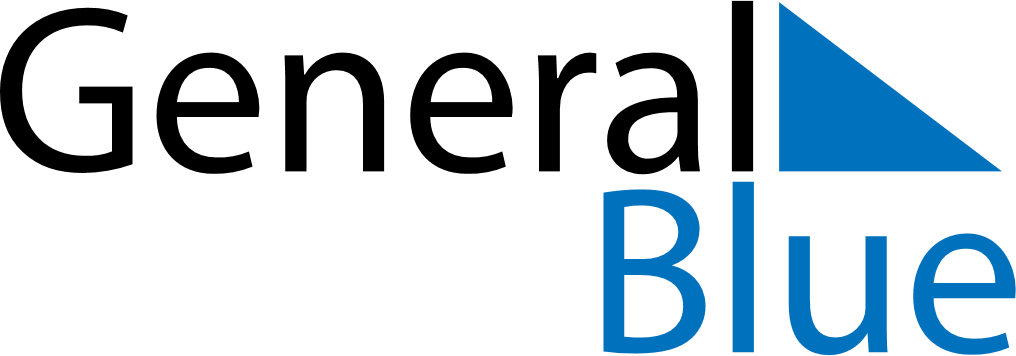 May 2024May 2024May 2024May 2024May 2024May 2024Lohtaja, Central Ostrobothnia, FinlandLohtaja, Central Ostrobothnia, FinlandLohtaja, Central Ostrobothnia, FinlandLohtaja, Central Ostrobothnia, FinlandLohtaja, Central Ostrobothnia, FinlandLohtaja, Central Ostrobothnia, FinlandSunday Monday Tuesday Wednesday Thursday Friday Saturday 1 2 3 4 Sunrise: 4:58 AM Sunset: 9:47 PM Daylight: 16 hours and 49 minutes. Sunrise: 4:54 AM Sunset: 9:51 PM Daylight: 16 hours and 56 minutes. Sunrise: 4:51 AM Sunset: 9:54 PM Daylight: 17 hours and 2 minutes. Sunrise: 4:48 AM Sunset: 9:57 PM Daylight: 17 hours and 9 minutes. 5 6 7 8 9 10 11 Sunrise: 4:44 AM Sunset: 10:00 PM Daylight: 17 hours and 16 minutes. Sunrise: 4:41 AM Sunset: 10:03 PM Daylight: 17 hours and 22 minutes. Sunrise: 4:37 AM Sunset: 10:07 PM Daylight: 17 hours and 29 minutes. Sunrise: 4:34 AM Sunset: 10:10 PM Daylight: 17 hours and 35 minutes. Sunrise: 4:31 AM Sunset: 10:13 PM Daylight: 17 hours and 42 minutes. Sunrise: 4:27 AM Sunset: 10:16 PM Daylight: 17 hours and 48 minutes. Sunrise: 4:24 AM Sunset: 10:20 PM Daylight: 17 hours and 55 minutes. 12 13 14 15 16 17 18 Sunrise: 4:21 AM Sunset: 10:23 PM Daylight: 18 hours and 1 minute. Sunrise: 4:18 AM Sunset: 10:26 PM Daylight: 18 hours and 8 minutes. Sunrise: 4:14 AM Sunset: 10:29 PM Daylight: 18 hours and 14 minutes. Sunrise: 4:11 AM Sunset: 10:33 PM Daylight: 18 hours and 21 minutes. Sunrise: 4:08 AM Sunset: 10:36 PM Daylight: 18 hours and 27 minutes. Sunrise: 4:05 AM Sunset: 10:39 PM Daylight: 18 hours and 34 minutes. Sunrise: 4:02 AM Sunset: 10:42 PM Daylight: 18 hours and 40 minutes. 19 20 21 22 23 24 25 Sunrise: 3:59 AM Sunset: 10:45 PM Daylight: 18 hours and 46 minutes. Sunrise: 3:56 AM Sunset: 10:49 PM Daylight: 18 hours and 53 minutes. Sunrise: 3:52 AM Sunset: 10:52 PM Daylight: 18 hours and 59 minutes. Sunrise: 3:49 AM Sunset: 10:55 PM Daylight: 19 hours and 5 minutes. Sunrise: 3:47 AM Sunset: 10:58 PM Daylight: 19 hours and 11 minutes. Sunrise: 3:44 AM Sunset: 11:01 PM Daylight: 19 hours and 17 minutes. Sunrise: 3:41 AM Sunset: 11:04 PM Daylight: 19 hours and 23 minutes. 26 27 28 29 30 31 Sunrise: 3:38 AM Sunset: 11:07 PM Daylight: 19 hours and 29 minutes. Sunrise: 3:35 AM Sunset: 11:10 PM Daylight: 19 hours and 35 minutes. Sunrise: 3:32 AM Sunset: 11:13 PM Daylight: 19 hours and 40 minutes. Sunrise: 3:30 AM Sunset: 11:16 PM Daylight: 19 hours and 46 minutes. Sunrise: 3:27 AM Sunset: 11:19 PM Daylight: 19 hours and 52 minutes. Sunrise: 3:24 AM Sunset: 11:22 PM Daylight: 19 hours and 57 minutes. 